                            Российская  Федерация                                                 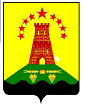 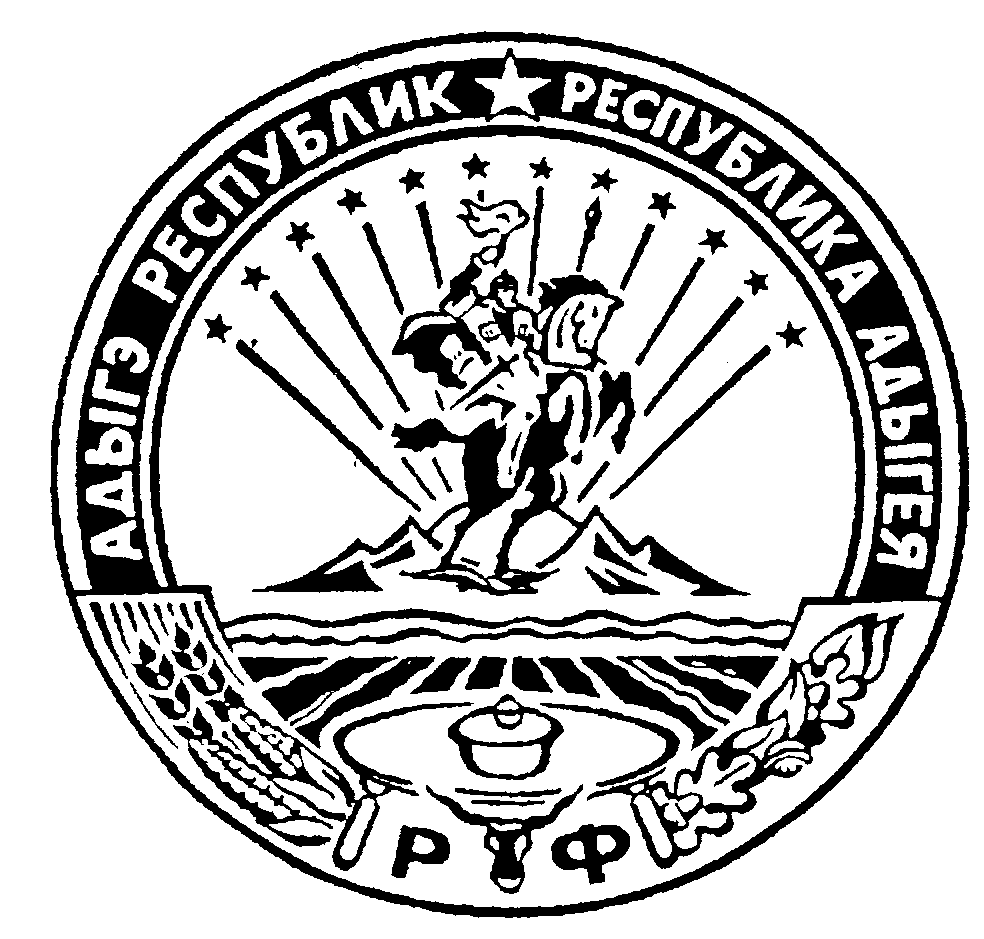                                Республика Адыгея                                                          Администрация муниципального образования                    «Дукмасовское сельское поселение»         _____________________________________________________________________________             х.Дукмасов                                                                                                         14.12.2016г.                                                                                                                                № 80-п ПОСТАНОВЛЕНИЕ администрации муниципального образования«Дукмасовское сельское поселение»О лимите ГСМ (бензин).          В связи со снегопадом, для обеспечения расчистки дорог от снежных заносов, дежурств работников администрации в целях наблюдения за паводковой ситуацией на реках Медовка и Гиага, администрация муниципального образования «Дукмасовское сельское поселение» п о с т а н о в л я е т :       1. Увеличить лимит ГСМ (бензин) в декабре 2016 года на 100 литров.      Глава муниципального образования      «Дукмасовское сельское поселение»                                 Шикенин В.П.